ЗЕМСКОЕ СОБРАНИЕКРАСНОКАМСКОГО МУНИЦИПАЛЬНОГО РАЙОНАПЕРМСКОГО КРАЯРЕШЕНИЕ28.08.2013                                                                                        № 79                                                              .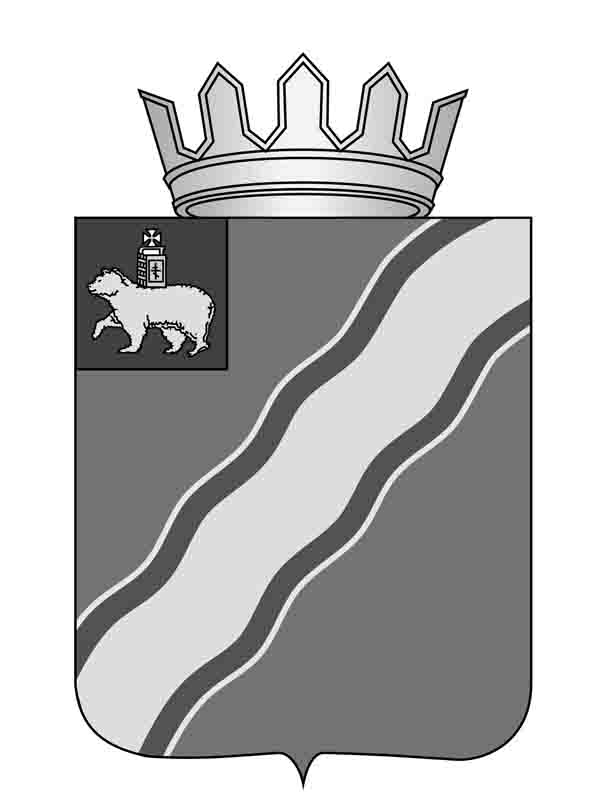 Об информации по исполнению бюджета Краснокамского муниципального района за              1 полугодие 2013 годаВ соответствии со статьей 47 Положения о бюджетном процессе в Краснокамском муниципальном районе, утвержденного решением Земского собрания Краснокамского муниципального района от 01 февраля . № 8, рассмотрев представленный администрацией Краснокамского муниципального района отчет об исполнении бюджета Краснокамского муниципального района за 1 полугодие 2013 года, Земское собрание Краснокамского муниципального района РЕШАЕТ:Принять к сведению информацию по исполнению бюджета Краснокамского муниципального района за 1 полугодие 2013 года:о доходах, согласно приложению 1;о расходах, согласно приложениям 2, 3;об источниках финансирования дефицита бюджета, согласно приложению 4;об использовании средств резервного фонда администрации Краснокамского муниципального района, согласно приложению 5.2. Решение (без приложений) подлежит опубликованию в специальном выпуске «Официальные материалы органов местного самоуправления  Краснокамского муниципального района» газеты «Краснокамская звезда».3. Контроль за выполнением решения возложить на комиссию по экономике, бюджету и налогам Земского собрания Краснокамского муниципального района (А.П. Колоколов).Председатель Земского собранияКраснокамского муниципальногорайона										 И.Ю.Малых